Сценарий 8 марта в начальной школе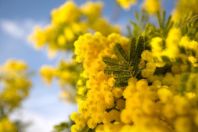 Сценарий праздника к 8 марта «Для милых Дам!»Зрители: мамы, бабушки, учителя.Действующие лица:Чтецы.Джентльмены.Старуха Шапокляк.Бабка-Ежка.Джентльмены - ведущие концерта.  Они должны передать важность, чопорность, солидность настоящих джентльменов. Во время исполнения серенады джентльмены надевают широкополые шляпы с перьями. Перья и шляпы можно сделать из цветной бумаги.Роли старухи Шапокляк и Бабки - Ежки нужно предложить ребятам, которые привыкли всех смешить. Им нужно как можно больше кривляться и скоморошничать. Особое внимание нужно уделить нарядам. Старуха Шапокляк - костюм с узкой юбкой, маленькая шляпка, очки и сумочка. Бабка-Ежка - косынка, пышная цветастая юбка, широкая блуза, метла.Музыкальное оформление:Фонограммы песен:- «Песенка о хорошем настроении» (из к/ф «Карнавальная ночь»);- «Настоящий друг» (из м/ф «Тимка и Димка»);- «Песня старухи Шапокляк» (из м/ф «Чебурашка и Крокодил Гена»);- «Бабушки-старушки» (ВИА «Веселые ребята»);- Частушки Бабок-Ежек (из м/ф «Летучий корабль»);-«Песня о Чиколе».- «Песенка Мамонтенка» (из м/ф «Мама для Мамонтенка»),Звучит музыка. На сцену выходят четыре чтеца.Ученик 1.Шагает по планете красавица-весна,Расцвет и пробуждение земле несет она.Ученик 2. Весною расцветают и ландыш, и сирень.Ученик 3. И расцветают женщины в весенний женский день!Ученик 4. Мы в день 8 Марта весну - красну встречаемВсе. И с праздником весенним всех женщин поздравляем!Ученик 1. Самых лучших и красивых, самых добрых наших мам,Ученик 2. Наших бабушек любимых, что читают сказки нам,Ученик 3. Самых умных и хороших школьных всех учителей,Ученик 4. И девчонок наших славных, что всех краше и милей.Ученик 1. В женский день Международный мы решили не шалить,Все. Всех вас с праздником поздравить и концерт вам подарить.Ученик 2. И от имени мальчишек дарим мы для наших дамПо три порции смешинок и улыбок килограмм!Ученик 3.В нашем классе все мальчишки очень постарались,Чтоб все женщины сегодня дружно посмеялись!Ученик 4.Чтоб с улыбкою весенней подружиться вы смоглиИ в хорошем настроении день сегодня провели!Исполняется «Песенка о хорошем настроении». На сцену выходят 4 джентльмена с белыми шарфиками на плечах.Джентльмен 1. Приветствуем вас, леди и джентльмены, на нашем концерте, посвященном Международному женскому дню...Все. Восьмое марта!Джентльмен 2. Нам выпала нелегкая задача вести этот праздничный концерт...Джентльмен 3. Потому что мы истинные джентльмены!Джентльмен 4. И только мы можем достойно поздравить наших прекрасных дам с их праздником.Джентльмен 1. Ho знаете ли вы, джентльмены, кто такие прекрасные дамы?Все. Это настоящие леди!Джентльмен 2. А первые леди на сегодняшнем празднике - это, конечно же, наши мамы!Джентльмен З. Ну тогда - это леди-совершенство!Джентльмен 4. Потому что они самые красивые!Джентльмен 1. Самые умные!Джентльмен 2. Самые добрые!Джентльмен 3. Самые-самые любимые!Все. С праздником вас, дорогие наши мамы!Джентльмены отходят в сторону. На сцену выходят мальчик и девочка, они танцуют «Хонга кафт» .Солист.Кто с улыбкою утром будит нас,Защищает нас от дождей и вьюг?Хор.Мы ответим прямо: «Ну, конечно, мама.Самый близкий, самый добрый, верный друг».Мы ответим прямо: «Ну, конечно, мама.Самый близкий, самый добрый, верный друг».Солист.Очень умная и красивая,Про нее у нас знают все вокруг.Хор.Все на свете может и всегда поможет.Мама - это настоящий, верный друг.Все на свете может и всегда поможетМама - это настоящий верный друг.Солист.Кто всегда тебя сможет выручить,Если что-нибудь приключится вдруг?Хор.Мы ответим прямо: «Ну, конечно, мама.Самый близкий, самый добрый, верный друг».Мы ответим прямо: «Ну, конечно, мама.Самый близкий, самый добрый, верный друг».      Исполняется танец «Симд».Джентльмен 1. Надеюсь, джентльмены, вы все помогаете своим мамам?Все. Ну, конечно, помогаем!Джентльмен 2. Ведь мы настоящие джентльмены!Звучит музыка. На сцену выбегает Шапокляк, расталкивает джентльменов, становится посредине и начинает петь на мотив «Песни старухи Шапокляк».Кто маме помогает - тот тратит время зря.Хорошими делами прославиться нельзя.Поэтому я всем и каждому советуюРезвиться и играть,Ведь всем детишкам нужно побольше отдыхать,Ведь всем детишкам нужно побольше отдыхать.Кто помогает маме - тот тратит время зря.Домашними делами прославиться нельзя.Прославиться нельзя, прославиться нельзя.Закончив песню, Шапокляк делает реверансы.Джентльмен 3. Уважаемая леди Шапокляк! Мы с вами в корне не согласны!Джентльмен 4. Наши мамы несут тяжелый груз домашних забот!Джентльмен 1. И наша задача - облегчить этот груз!Слушая джентльменов, Шапокляк одобрительно кивает головой.Джентльмен 2. Я, например, никогда не отказываюсь сходить в магазин за мороженым.Джентльмен З. А я никогда не мешаю маме мыть посуду!Джентльмен 4. А я во время уборки стараюсь выйти на улицу, чтобы не путаться у мамы под ногами.Джентльмен 1. А я всегда после футбола прячу подальше свои грязные джинсы, чтобы маме было меньше стирки.Джентльмен 2. Я всегда помогаю маме смотреть сериалы.Джентльмен З. А я всегда напоминаю маме, когда нужно выносить мусорное ведро.Джентльмен 4. А я постоянно вытираю пыль на мамином мобильном телефоне!Шапокляк. Вот что значит - истинные джентльмены!Звучит торжественная музыка. Джентльмены уходят.Шапокляк. А сейчас на сцену выйдут заботливые мамы и покажут, какие у них прекрасные дети!Звучит музыка. На сцену выходят девочки с куклами. Исполняют произвольные движения под музыку, показывают своих кукол. На сцену выходят четыре чтеца.Ученик 1.Мы сегодня поздравляемСамых милых, дорогих,Самых добрых и хорошихВсе. Наших бабушек родных!Ученик 2.Как у наших бабушекВкусные оладушки,Вареники, пельмени –Просто объедение!Ученик 3.Варят наши бабушкиНа зиму вареньеИ пекут на праздникиТорты и печенье.Ученик 4.И к тому же бабушкиПросто мастерицы:Вяжут всем нам шарфики,Носки и рукавицы.Ученик 1.Знают наши бабушкиШкольную программу.Все задачки щелкаютЛучше папы с мамой.Ученик 2.Знают наши бабушкиСклонения и спряжения,С ними не страшны намЛюбые сочинения!Ученик 3.Открываем бабушкамМы свои секреты,И дают нам бабушкиМудрые советы.Ученик 4.Милым нашим бабушкамВ этот день весеннийПринесем в подарокВсе. Любовь и уважение.Участники делают шаг назад и остаются на сцене для исполнения песни. На сцену выходит другая группа детей: три «бабушки» в платочках и три «внука» (у одного в руках мячик, у другого - книжка, у третьего - ракетка). Они поют песню «Бабушки-старушки». Остальные участники им подпевают.Кто из школы каждый деньНас с тобой встречает,Кто печет нам пирожки,С нами кто гуляет?Кто нам сказочку прочтет,Кто нас приласкает,Кто задачки трудныеНам всегда решает?Припев:Бабушки, бабушки, бабушки-старушки,Бабушки, бабушки, ушки на макушке.Бабушки, бабушки, мы вас уважаем,И сегодня с женским днем мы вас поздравляем,И сегодня с женским днем мы вас поздравляем.Все исполнители песни уходят со сцены. На сцену выходят джентльмены.Джентльмен 1. Вы знаете, сэр, что истинный джентльмен - это тот, кто может обходиться без маминой помощи.Джентльмен 2. Но без помощи бабушки не может обойтись даже истинный джентльмен!Джентльмен З. А я предлагаю, господа, записать всех бабушек в наш клуб настоящих джентльменов!Джентльмен 4. Действительно, сколько мужества нужно, чтобы подписать наши дневники!Джентльмен 1. Или прийти на родительское собрание!Джентльмен 2. Или загнать нас с улицы домой!Джентльмен 3. Или засадить нас за уроки!Джентльмен 4. А вот внуки не всегда оказываются на высоте!На сцену выбегают старуха Шапокляк и Бабка-Ежка. По очереди поют куплеты на мотив «Частушек Бабок-Ежек».Вместе.Растяни меха, гармошка,Эх, играй, наяривай!Пой частушки, Бабка-Ежка,Пой, не разговаривай!Шапокляк.В первый класс пошел мой внук,Тянет много он наук.Но тяжелый свой рюкзакНе поднимет он никак!Баба-Яга.Моя внучка в первом классеСтала академиком.Только вот не научиласьУправляться с веником!Шапокляк.Внук из школы мне принесТрудную задачу.Три часа сижу над нейИ тихонько плачу.Баба-Яга.А мне внучка принеслаНа дом сочинение.Я не ела, не спала –Нету вдохновения!Шапокляк.Ходит долго мой внучокНа компьютерный кружок.Очень там старается,Целый день играется!Баба-Яга.А у моей внученькиЗолотые рученьки:Кукле Барби целый годВсе платочек она шьет!Шапокляк.А сегодня женский день –У меня опять мигрень.Внук старушку уморил –Барабан ей подарил!Баба-Яга.Ой, пропал мой аппетит,Голова опять трещит!Внучка подарилаБабке крокодила!Вместе.Растяни меха, гармошка,Эх, играй, наяривай!Пой частушки, Бабка-Ежка,Пой, не разговаривай!В день Восьмого марта сели мы за парты,Снова мы читаем и считаем.С вами нам ученье вовсе не мучение,Знания, как воздух, стали нам нужны!С женским днем мы вас хотим поздравить,Может быть, немножко позабавить,Мы на всех уроках петь вам радыСеренады, серенады, серенады!Джентльмен 1. Вы знаете, джентльмены, кто такие настоящие леди?Вместе. Это наши прекрасные дамы!Джентльмен 1. А прекрасным дамам разрешено все!Джентльмен 2. Они могут бить вас книжкой по голове.Джентльмен 3. Могут сбивать вас с ног на переменах.Джентльмен 4. Могут выпивать ваш компот в столовой.Джентльмен 1. Могут показывать вам язык на уроке.Джентльмен 2. Они могут дразнить вас как угодно.Джентльмен 3. Им даже позволено ябедничать на вас сколько влезет.Джентльмен 4. Но только один раз в году!Вместе. В Международный женский день!На сцену выходят 4 чтеца из числа Джентльменов, по очереди читают стихи.Чтец 1.Мы всех женщин поздравляемС самым светлым в мире днём,Чтец 2.С первым цветиком под снегомС первым радостным ручьём.Чтец 3.Пусть болезни и невзгодыВас обходят стороной,Чтец 4.Пусть в любую вам погодуПоют птицы как весной.Чтец 1.Солнце светит нынче яркоВ честь прекрасных милых мам!Чтец 2.Приготовили подаркиМы для бабушек и мамЧтец 3.И для нашей мамы классной.Для подружек дорогих,Чтец 4.Для любимых наших женщин,Самых милых и родных!Чтец 1.Пусть вам солнышко сияет,Пусть в душе цветет сирень!Чтец 2. От души вас поздравляемВместе. В самый светлый в мире день!Мæ мадæ , мæ мадæ  тухсун дæу  æнойУарзун дæ  фур берæ  базонæ  ду уой!Ду дæ  сæнæфсерæ  цопалæ  æз ба.Уарзун дæ  фур берæ  кæнун дин  æз ба!Ци фæлмæн  æй , ци мæ  мадæ .Ци тухгин  æй, ци мæ  фидæ .Нæ  сæ фæккæндзæн æгадæ,  Нæ  син  æрхæссæн  æз зин.Звучит музыка. Мальчики вручают подарки мамам, бабушкам, девочкам, учительницам, потом исполняют песню на мотив «Песни о Чиколе».Приходит весною к нам праздник народный,Всех женщин тогда поздравлять очень модно.И день этот международныйПриходит он к нам ежегодно.А в день этот солнышко светит так ярко,Мы женщинам нашим вручаем подарки.Мы наши вручаем подарки.А солнышко светит так ярко.Бабушкам, мамам, и всем педагогам,И нашим красивым и милым девчонкам.Пошлют поздравление детиВсем женщинам лучшим на свете.Пусть будут прекрасны в любую погоду,И пусть обойдут их лихие невзгоды.Ведь так замечательно, дети,Что женщины есть на планете!